Questionnaire patient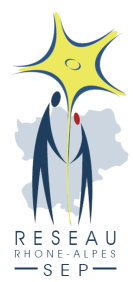 Ce questionnaire a pour objectifs de nous aider à mieux vous connaître et à mieux comprendre vos attentes envers la sophrologie afin de répondre au mieux à votre demande. Il n’y a donc pas de bonnes ou de mauvaises réponses. Que faîtes-vous régulièrement pour passer un moment agréable, pour votre bien-être physique et/ou psychologique ?  (loisirs, soins du corps, sports, partager un moment avec des ami(e)s/de la famille, faire des projets professionnels/personnels, s’inscrire à une activité, se remémorer des souvenirs agréables, acheter quelque chose qui vous fait plaisir, faire un bon repas…etc.)Avez-vous l’habitude de prendre du temps pour prendre soin de votre corps ?Oui		NonSi oui, que faîtes-vous pour cela ?Si non, pouvez-vous dire pourquoi ?Parlez-vous facilement de votre maladie ?Oui		Non		Ne sais pas     Lorsque vous le faites, qu’avez-vous besoin d’exprimer (votre stress, vos symptômes, les efforts au quotidien que cela vous demande…etc.) ?Si vous n’avez pas l’habitude de parler de votre maladie, pouvez-vous dire pourquoi ? (« je n’en ressens pas le besoin », « on m’a appris à garder les choses pour moi », « j’ai des difficultés à m’exprimer à ce sujet même si j’aimerais parfois le faire », « j’ai peur d’embêter les autres », « il n’y a rien à en dire », « je ne sais pas à qui en parler », « on ne me comprendrait pas »…etc.)Comment pourriez-vous définir votre rapport à la maladie (plusieurs réponses possibles) ?Je lutte contre elle Je fais comme si la maladie n’est pas là plupart du tempsJe cherche à trouver ce qu’elle peut amener de positif dans ma vieJe suis en colère contre ce qui m’arriveJe participe activement à mes soins, au réaménagement de mon quotidien, je fais des projetsJe me dis que mes symptômes ne sont pas si graves, que ça ira mieuxJe pense que ma maladie m’empêche d’être autonome physiquement (logement, déplacement dans les rendez-vous…)Je pense avoir plus besoin de soutien moral pour réussir les choses, prendre des décisions qu’auparavantJe pense que je ne peux rien faire pour l’empêcher d’évoluerJe recherche toutes choses qui peuvent m’aider à me sentir mieuxTout tourne autour de ma maladieJe m’investis dans des associations de patients atteints de sclérose en plaquesAutre (précisez) : Parlez-vous souvent de ce que vous ressentez, de vos émotions ?Jamais		Rarement		Quelquefois		SouventTrès souventSi vous n’avez pas l’habitude d’exprimer vos émotions, pouvez-vous dire pourquoi ? (« je n’en ressens pas le besoin », « on m’a appris à garder les émotions pour moi », « j’ai des difficultés à les exprimer devant quelqu’un même si j’aimerais parfois le faire », « j’ai peur d’embêter les autres », « je préfère avoir des émotions quand je suis seul(e) et que personne ne me regarde », « je ne sais pas à qui les exprimer », « je pourrais paraitre faible »…etc.)Vous sentez-vous perturbé dans votre sommeil ? Jamais		Rarement		Quelquefois	SouventTrès souvent	En permanenceDiriez-vous que vous êtes quelqu’un qui sait se reposer ?Oui		Non		Ne sais pasPourquoi ?Ressentez-vous des symptômes liés au stress ?Oui		Non		Ne sais pas (il m’est difficile de faire la différence entre les symptômes du stress et  ceux de la sclérose en plaques)Si oui, lesquels (plusieurs réponses possibles) ?Contractions musculaires	  Douleurs dans la poitrine 	       Troubles du sommeilDiarrhée		Envies d’uriner très fréquentes	        Démangeaisons Trouble de la concentration	Mal de tête	                      Mal de ventre 	Autres (précisez) : Avez-vous déjà pratiqué la sophrologie ou des disciplines apparentées (yoga, qi gong, tai chi chuan, mindfulness…etc.) Oui			Non	Si oui, quel(s) effet(s) aviez-vous ressenti ?Pratiquez-vous la sophrologie aujourd’hui ?Oui			Non	Pratiquez-vous une autre technique de méditation/relaxation aujourd’hui ? Oui			Non	Si oui, laquelle ?: Vous est-il difficile de garder plusieurs minutes certaines positions (plusieurs réponses possibles) ? Il m’est difficile de rester debout plus de quelques minutesIl m’est difficile de garder l’équilibre sur un sol mou (ex : tapis de relaxation) Il m’est difficile de garder l’équilibre en station debout si j’ai les yeux fermésIl m’est difficile de rester assis sur une chaise de manière prolongéeIl m’est difficile de changer de position seul(e) (ex : me relever sans aide, m’asseoir par terre)Utilisez-vous dans votre quotidien une aide pour vous déplacer ?Non		Canne, béquille(s), bâtons de marche		DéambulateurFauteuil manuel	Fauteuil à assistance électrique	    Fauteuil électriqueAutres (précisez) :  Si vous étiez pris dans le parcours de 8 séances proposé par le Réseau Rhône-Alpes SEP, vous sentez vous capable de vous rendre disponible pour cette activité malgré les contraintes des horaires et de fréquence ?Oui			Non	Disposez-vous à votre domicile d’un ordinateur ou d’une tablette pour suivre ces cours en visio ?              Oui			Non	Si oui, votre webcam est-elle fonctionnelle ?              Oui			Non	Si oui, votre micro et vos hauts parleurs sont-ils fonctionnels ?              Oui			Non	Avez-vous eu l’occasion d’utiliser des logiciels de visio ?         Oui			Non	Si oui, lesquels ? Merci de votre participation